Тема: « На помощь экологии»Цель: формирование экологической культуры личности обучающихсяЗадачи:познакомить с научным понятием «экология»;организовать деятельность обучающихся по самостоятельному применению знаний в решении разнообразных задач экологической направленности;на основе полученной информации развивать у школьников умения формулировать проблемы, предлагать пути их решения;в игровой форме познакомить обучающихся с правилами поведения в природе;повышать общий уровень экологической культуры детей;побуждать к активным практическим действиям в защиту живого мира.содействовать развитию у детей умений общаться, развивать творческие икоммуникативные способности учащихся;способствовать воспитанию бережного отношения к природе;создавать условия для личностного развития детей, сплочение детского коллектива, формирования умения работать в группе, на основе сотрудничества в процессе выполнения заданий мероприятия.Формирование УУД:
Личностные УУД:
1) формирование готовности и способности, обучающихся к саморазвитию;
2) формирование  мотивации к обучению и познанию;
Регулятивные УУД:
1) овладение способностью принимать и сохранять цели и задачи учебной деятельности, поиска средств ее осуществления;
2) освоение способов решения проблем творческого и поискового характера;
Познавательные УУД:
1) осознание целостности окружающего мира, освоение основ экологической грамотности, элементарных правил нравственного поведения в мире природы и людей;
2) установление причинно - следственных связей, построение логической цепи рассуждений, доказательство;
Коммуникативные УУД:
1) формирование умения использовать речевые средства и средства для решения коммуникативных и познавательных задач;
2) формирования умения слушать и вступать в диалог.Целевая группа: учащиеся 4 классаФорма работы: групповаяТехнологии: игровая, здоровьесберегающая, проблемно-диалогическаяМетоды: словесный, наглядный, игровой, проблемно-поисковые методы;Планируемые результаты:потребность выполнения экологических правил поведения в природе;эмоциональные реакции на явления окружающего мира – способность к состраданию животным, растениям, проявлению доброты, жалости, милосердия и др.способность к самоконтролю, осознание необходимости соотносить свои действия с последствиями их для окружающих людей, природной и социальной среды, самого себя.усвоить, что экология – это наука, которая учит, бережно относится к окружающему миру.понять, что в экологических проблемах виноваты люди, и они должны исправлять свои ошибки.Ход занятияОрганизационный моментЗвучит  экологическая песенка О. ХромушкинаУ. – Ребята, как вы думаете,  нужна ли природе помощь  человека?- В чем?- Посмотрите на эти картинки.  - Нравятся ли вам эти изображения? Какие чувства они вызывают?- С какими словами ассоциируются картинки?- Как можно подписать эти картинки? (Природа в опасности)- Почему мы говорим, что «Природа в опасности»? (исчезают растения, погибают животные, создана «Красная книга»)- Почему такое случилось в природе, кто виноват? (фабрики и заводы выбрасывают сточные воды в реку – загрязняется вода, вырубаются леса – грязнее воздух, выброс выхлопных газов, дым заводов – загрязняется воздух)- Как человек может помочь природе? (охота в определенные сроки, посадка деревьев на месте вырубленных, создание заповедников)Вывод: Наша цивилизация ведет к неизбежным потерям. Если  люди не будут охранять природу, то все человечество может погибнуть вместе с беззащитной планетой.   Сегодня мы постараемся ответить на все вопросы и еще раз убедиться в красоте природы.У. Певец природы   М. Пришвин, не уставал говорить о том, что природа и человек – одно целое.- Ребята, а кто такой М. Пришвин?- Почему его называют певцом природы?- Какие книги писателя Пришвина вы читали?Очень важно, ребята, чтобы вы научились любить и ценить природу. И жизнь тогда  станет для вас богаче и интереснее. - Ребята, а как вы понимаете выражение « любить природу»?-Про какого человека можно сказать, что он любит природу?- Кто любит природу, тот не сорвет цветок, не сломает ветку дерева, не погубит птицу.Дерево, цветок, трава и птица Не всегда умеют защититьсяЕсли будут уничтожены они ,На планете мы останемся одни.- Перед нами стоит задача, научиться бережно относится к природе, чтобы сохранить её, ответить на поставленные вопросы и в процессе обсуждения,  найти пути решения экологических проблем. Каждый человек должен оставить свой добрый след на земле, например можно посадить дерево, построить дом, развести сад.  Конечно, вы ещё маленькие и пока не можете построить дом, но можете делать добрые дела.Тема нашего классного  часа: «  На помощь экологии». - Ребята, сегодня я предлагаю вам совершить увлекательное путешествие в страну, где правят царица Природа с двумя любимыми дочерями: правительницей растений- Флорой и правительницей животных- Фауной.В путешествие мы отправимся  двумя командами на паровозике из Ромашково. Мы сделаем остановки на 7 станциях, где каждой команде предстоит выполнить задания.  За каждый правильный ответ команда будете получать жетоны в виде цветов, птиц, животных, бабочек и яблок. Чья команда наберёт больше жетонов, та и окажется победителем. В конце занятия из набранных жетонов вы должны будете сделать аппликацию «Чудесный сад».   Красота и величина сада будет зависит от ваших ответов и решений, поэтому будьте внимательны и активны, проявите эрудицию, остроумие, сообразительность и смекалку. На обдумывание и обсуждение задания командам  даётся определённое время, когда игрокам разрешается общаться друг с другом. После обсуждения вопросов отвечать имеет право либо капитан команды, либо игрок, уверенный в правильности своего ответа.Подводить окончательные итоги игры и анализировать ваши ответы будет компетентное  жюри.- Вы готовы?  Итак, в добрый путь!  ( Звучит музыка)Земля, земной шар – это наш общий большой дом, в котором хватает места всем: людям, животным, растениям. Над нами одна общая голубая крыша – небо. У нас под ногами один общий пол - земная поверхность. У нас один на всех чудесный источник света и тепла – солнце. У нас общие источники влаги -водоемы. Всем надо дышать, есть, пить, растить детишек. За многие тысячи и даже миллионы лет все виды животных и растений приспособились друг к другу и к окружающей их среде. И установилось равновесие. Если же в этой цепочке разрушить хоть какое-нибудь звено, например, уничтожить растения, равновесие нарушится, и рассыпается вся цепочка. И даже может произойти катастрофа в природе. - Наш паровозик прибыл на станцию…1 остановка  станция « Экологическая»-  Послушайте такую историю.  Жил-был лес. Весело пели в нём птицы. (Звучит аудиозапись голосов птиц филина, кукушки, дятла, соловья). Жили в лесу звери, резвились, добывали себе корм. Но однажды пришёл в лес человек. Вырубил лес, осушил болото. Построил рядом с лесом фабрики, дома, дороги. Фабрики стали сбрасывали отходы в реки и загрязнили воду в лесу. Дым из труб фабрик и выхлопные газы автомобилей на дорогах отравили воздух. Отдыхающие загрязнили природу леса мусором (бутылками, резиной, бумагой). Негде стало жить бедным животным. И ушли они из нашего леса далеко. Остался лес один. Тоскливо и страшно стало в лесу. Нарушили люди законы природы. Лес просит помощи у человека. Как помочь лесу, вернуть красоту, чистоту, животных и птиц в свои дома .Для того чтобы сохранить природу, да и самим уцелеть, надо изучать и соблюдать законы живой природы. Есть такая наука экология. Это слово составлено из двух греческих слов: «ойкос» - дом, «логос»- наука. Экология - это наука о нашем общем доме и о законах, по которым мы должны в нём жить.Чтобы помочь лесу, надо найти и исправить ошибки, которые сделал человек.   ( Командам  предлагается найти пути решения данной проблемы и озвучить их. Жюри оценивает более точные и правильные  ответы).- Мы продолжаем наше путешествие и следующая остановка.. 2 остановка. Станция «Красная книга» Установлено,  что на  Земле погибло уже более половины животных. Пропали сотни видов высших растений .  Все они стали жертвами деятельности человека. Ученые всего мира бьют тревогу.  Ими создан список  редких растений и животных, который называется Красной книгой  в  которой в 2021  году исполнится 55 лет.Ученик читает стих-ие « Красная книга»В этой книге земных неудач и потерьЦветом крови горячей пылают страницы.Там от пули бежит вымирающий зверь,Там в силках затихают редчайшие птицы.Этой книгой печальной на все голосаК человеческой мудрости жизнь призывает.Глух и нем человек. Закрывает глаза.Заряжает ружье – и себя убивает.Убивает в себе труд тех предков- отцов,Что голодных волков в сторожей превращали,Выбирали из стаи гусиной птенцовИ степных лошадей для себя  укрощали.Той же твердой рукой  убивает в себеВсех потомков своих, что не смогут родиться.Не останется места на нашей земле,Чтобы голод унять и из речки напиться.И однажды на горьких страницах на тех,Испещренных статистикой трезвой, сухою,Вдруг появится имя твоё, Человек,Занесённое в книгу дрожащей рукою.- Команды, внимание. Назовите не менее 3 причин исчезновения животных и растений в современном мире.Что нужно сделать, чтобы сохранить исчезающие и   редкие   виды животных и растений?Ответ: браконьерство, вырубка лесов, наводнения, строительство дорог, пожары, загрязнение окружающей среды.Ответ: создание охраняемых природных территорий, выявление и охрана редких и исчезающих видов растений и животных.Вывод: природа как израненная птица кричит, просит о помощи. Мы должны знать о том, как сохранить природные богатства, для тех, кто будет жить на Земле после нас.3 остановка Станция « Задачкино» Решите экологические задачи.В результате аварийных разливов нефти в мире гибнет около 1 000 000 водоплавающих птиц в год. Сколько птиц может погибнуть за 5 лет?Учёные подсчитали, что каждую минуту вырубается примерно 20 га леса.Сколько леса исчезает за 10 мин? за 1 час?Ответ: 5 000 000Ответ: 200 га; 1200 гаЗа правильное выполнение задания команды получают жетоны.4.Станция « Почтовая».  - Вам предлагается обсудить экологическую ситуацию и дать ответ.Гуляя по лесу с бабушкой, Вова и Полина увидели муравейник.- Давай посмотрим, что там внутри, - сказал Вова.- Давай, - сказала Полина.Дети взяли большую палку и начали ворошить муравейник. Увидев, чем заняты дети, бабушка подошла к ним, забрала палку и сказала:-Если бы муравьи могли говорить, они бы вам сказали …-Как вы думаете, что бы сказали муравьи детям? - На почту трудолюбивого  Муравьишки   поступили жалобы от животных.  Давайте ознакомимся с ними и решим, верно ли поступает человек.Жалоба 1. « Сама знаю, что не красавица. А окажись я рядом, многие шарахаются в сторону, а то еще и камнем бросят или ногой пнут. А за что? Польза от меня большая. - Кто это? (это жаба).- Знаете ли вы, ребята, что одна жаба сохраняет от гусениц и червей целый огород. А если в доме завелись тараканы, принеси  жабу – тараканы исчезнут.Жалоба 2.  « Ох и не любят меня люди. Голос, видите ли,  мой не нравится. И глаза, говорят у меня некрасивые. Считают, что я беду приношу. А так ли это? Если бы не я, пришлось бы некоторым сидеть без  хлеба.- Кто же это? (сова)- Ребята, а знаете ли вы, что сова с 1946 года находится под охраной государства. Одна сова уничтожает за лето 1000 мышей, которые способны уничтожить 1 тонну зерна.Вывод: нужно беречь и тех животных, которые не занесены в Красную книгу. Их жизнь часто зависит от нас с вами, от нашего поведения в природе.Наш  паровозик привез нас на станцию под названием..5 остановка Станция «В гостях у птиц».  Задание. Прочитайте текст, подумайте, обсудите, что Петя сделал  неправильно, а когда поступил верно. Объясните.Петя увидел в лесу гнездо, расположенное невысоко от земли. Ему стало интересно узнать, что в нём находится. Он осторожно заглянул в гнездо. Там были беспомощные птенцы. Очень уж хотелось Пете взять их домой, но он этого не сделал.Задание. Каждая команда получает по три картинки птиц. Нужно узнать птицу по картинке – портрету.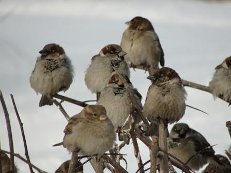 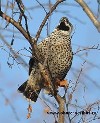 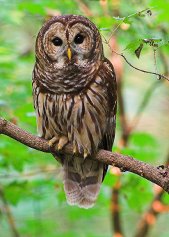 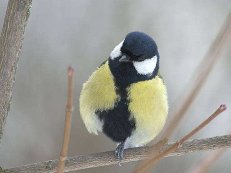 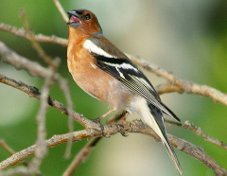 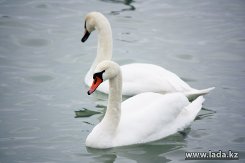 Проверка: воробьи, рябчик, сова, синица, зяблик, лебеди- Ребята, какие правила вы знаете по отношению к птицам?- Нельзя разорять птичьи гнёзда.- Нельзя стрелять в птиц из рогатки.- Нельзя брать птиц домой. Вывод. Надо охранять птиц, чтобы в наших лесах были слышны их песни, чтобы они уничтожали вредителей. Без птиц невозможна жизнь на Земле.За правильное выполнение задания команды получают жетоны.- Ну, а сейчас отдохнем и немного поиграем.6 остановка Станция  «Игровая ».    Игра «Разрешается, запрещается»Слушайте внимательно, я читаю предложения, если это разрешается, то вы хлопайте в ладоши, если запрещается -  прыгайте.Катание на лодкеСброс нефтяных продуктовУборка мусора около водоёмаМойка машин, велосипедов около водоёмаКупание в водоёмеВырубка леса около водоёмаЛовля рыбы удочкойСброс мусора, бутылок, пакетов в водоёмРасчистить родникСтирать в водоёме стиральным порошком вещиОберегать животных и растенияЛовить и убивать лягушекМолодцы! Вы очень внимательны и хорошо знаете правила поведения в природе.За правильное выполнение задания команды получают жетоны.7 Станция « Почемучка».   - Мы прибыли на конечную станцию. И здесь нас встречает …Кто? Отгадайте.Он владелец лесов, знает, кто в них живет.Поиграет  с вами в прятки, загадает вам загадки. ( картинка с изображением Лесовичка).- Почему нельзя рвать цветы? ( не успевают дать семена).-Почему нельзя трогать руками яйца птиц в гнездах? (многие птицы после этого бросают гнезда)-Почему зимой нужно делать кормушки для птиц и подкармливать их? (Зимой птицам страшен не холод, а голод).- Почему нельзя убивать стрекоз? ( они уничтожают множество комаров, мух, их яйца, личинки и поедают их)За правильное выполнение задания команды получают жетоны.Наше путешествие подходит к концу. Каждая команда « посадит» свой « чудный сад» на классной доске. ( Звучит песня « Гимн Природе»)Подведение итога. - С пением птиц, с шелестом листьев со звоном весеннего ручейка мы открываем свой особый образ природы, свой особый мир. Этот мир учит нас быть добрыми, смелыми, сильными духом и стойкими. Он помогает познавать красоту, вызывает чувства, побуждающие эмоции и мысли, которые нас успокаивают или волнуют, печалят или радуют.Учитель читает стих Е. Карасёва.Посмотри, мой юный друг!Что находится вокруг?Небо светло – голубое,Солнце светит золотое,Ветер листьями играет,Тучка в небе проплывает.Поле речка и трава,Горы, воздух и листва,Птицы, звери и леса,Гром, туманы и роса,Человек и время года –Это всё вокруг - …природа! (Дети говорят хором)Михаил Пришвин сказал: «Я ведь, друзья мои, пишу о природе, сам же только о людях и думаю. Мы хозяева нашей природы, а она для нас кладовая солнца с великими сокровищами жизни. Рыбе – вода, птице – воздух, зверю – лес, степь, горы. А человеку нужна Родина, и охранять природу – значит охранять родину».